Ålands lagtings beslut om antagande avLandskapslag om ändring av landskapslagen om tillämpning i landskapet Åland av lagen om tolkningstjänst för handikappade personer	I enlighet med lagtingets beslut ändras 4 § 1 mom. 1 punkten landskapslagen (2010:99) om tillämpning i landskapet Åland av lagen om tolkningstjänst för handikappade personer som följer:4 §Hänvisningar	Inom landskapets behörighet ska hänvisningar till	1) socialvårdslagen (710/1982) i 13 § 3 mom. i tolkningstjänstlagen avse 4 § i landskapslagen (:) om socialvårdens förvaltning och tillsyn på Åland.- - - - - - - - - - - - - - - - - - - - - - - - - - - - - - - - - - - - - - - - - - - - - - - - - - - -__________________Denna lag träder i kraft den 1 januari 2021.__________________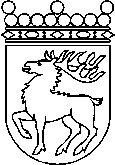 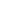 Ålands lagtingBESLUT LTB 59/2019BESLUT LTB 59/2019DatumÄrende2019-09-16LF 21/2018-2019	Mariehamn den 16 september 2019	Mariehamn den 16 september 2019Gun-Mari Lindholm  talmanGun-Mari Lindholm  talmanVeronica Thörnroos  vicetalmanViveka Eriksson  vicetalman